(Different than SIS application No.)MBA APPLICATION FORMAll fields in the application form are mandatory.Program applying for:   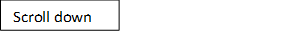 Semester:  	  	□Fall 			□SpringPERSONAL DATAName in English (as per passport)Name in Arabic (as per Civil ID)Gender	:		□Male		□FemaleMarital status	:		□Single 		□Married 	□DivorcedNationality	: Date of birth	:		Day		Month	 	Year 	Kuwait CID No:Passport No	:				Place of issue:Issue date	:				Expiration date:Address	: Area _____________________Street________________________ Block_____________________House/Bldg.____________________		________________________________________________________Mobile		: _________________________Residence_____________________Email address	:_______________________________________________________ACADEMIC DATALANGUAGE TESTSSTATEMENT OF PURPOSE PROFESSIONAL DATASalary average in KD:□Not employed	□below 250	□250-500	□500-750	□750-1000    □above1000EMERGENCY CONTACTName	:						Relationship:__________□Telephone:_____________________		Email:___________________□ I hereby certify that the information given and statements made are true and correct and I should provide all original documents and degrees required for admission.Signature:						Date:University/CollegeCountryMajorAcademic DegreeGraduation YearGPA/4.0Test Test resultDate Country TOEFLIELTSGREJob titleFrom ToWork Place